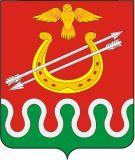  ОКРУЖНАЯ ИЗБИРАТЕЛЬНАЯ КОМИССИЯ ПО ВЫБОРАМ ДЕПУТАТОВ БОГОТОЛЬСКОГО РАЙОННОГО СОВЕТА ДЕПУТАТОВ КРАСНОЯРСКОГО КРАЯ ПО ОДНОМАНДАТНОМУ ИЗБИРАТЕЛЬНОМУ ОКРУГУ №4РЕШЕНИЕ«10» августа 2015 г.                                                                                                          №4/5О регистрации кандидата в депутаты Боготольского районного Совета депутатов по одномандатному избирательному округу № 4Рассмотрев поступившие в окружную избирательную комиссию документы, о выдвижении Ержикевича Алексея Сергеевича  кандидатом в депутаты по одномандатному избирательному округу №4 в соответствии с Законом Красноярского края «О выборах в органы местного самоуправления в Красноярском крае», окружная избирательная комиссия по выборам депутатов Боготольского районного Совета депутатов Красноярского края по одномандатному избирательному округу № 4 РЕШИЛА:Зарегистрировать кандидатом в депутаты по одномандатному избирательному округу № 4:- Ержикевича Алексея Сергеевича, дата рождения 25 мая 1978 г., основное место работы – общество с ограниченной	 ответственностью «Выздоровление», руководитель лечебной программы, место жительства: Красноярский край, г. Красноярск, выдвинутую избирательным объединением Красноярское региональное отделение Всероссийской политической  партии ЛДПР – либерально-демократической партии России.     2. Включить зарегистрированного кандидата Ержикевича Алексея Сергеевича в избирательный бюллетень для голосования на выборах депутатов Боготольского районного Совета депутатов по одномандатному избирательному округу № 4     3. Опубликовать настоящее Решение в средствах массовой информации.Решение принято в 09 часов 30 минутЗаместитель председателя окружнойизбирательной комиссии                                                                                     И.А. ЛисовенкоИ.о. секретаря окружной избирательной комиссии                                                                                            С.Л. Синюк